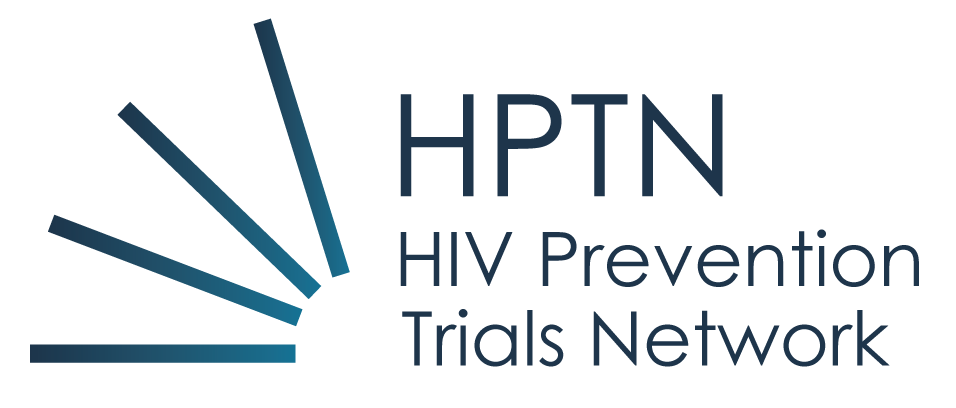 HPTN International Scholars Application ChecklistCohort 5Proposals due for initial review: 5pm ET, Monday, 8 February 2019Full applications due: 5pm ET, Monday, 22 February 2019Application Scholars Program Application Use “lastname_Application ISP C5” This should be in .pdf format Additional copy of project proposalUse “lastname_Project Proposal ISP C5”This should be in .doc formatPHS 398 proposal (a proposal package used by the U.S. NIH for new grants). The file should be all one .pdf and should be titled “lastname_PHS 398 ISP C5”. It should include:	 Signed Face Page Detailed budget This consists of Form Page 4 – two total detailed budgets:one for the first six months (Year 1 – 1 June 2019 through 30 November 2019)one for the next twelve months (Year 2 – 1 Dec 2019 through 30 November 2020) Budget justification for each period of performance This should be listed on the “Continuation Format Page” (which is a written justification of Attachment 1, in next section, below)Justifications should be very detailed and thorough; one justification should be submitted for each budget period (total=2) Biographical Sketch format page(s) PHS 398 Other Support page Checklist Form Page Include a copy of your institutional Negotiated Indirect Cost Recovery Agreement 	(NICRA)  Budget (in .pdf, titled “lastname_Attachment 1 ISP C5”) - must be customized for the applicant’s situation and encompass: Salary support up to 30%Fringe benefits as per the Scholar’s institution of origin (if applicable)Travel to the mentor’s location for meetings throughout the 18 months Travel to HPTN Annual Meeting in April 2019 and 2020 (2020 dates TBA)Travel to 2019 networking/skills-building workshop in Seattle Travel to one other professional/scientific meetingScholar-related expenses that may include books, software, communication, photocopying, and/or a computer or related hardware Additional information: Verification of current human subjects protection (HSP)Use “lastname_HSP ISP C5” Verfication of current good clinical practice (GCP) trainingUse “lastname_GCP ISP C5” The last available financial audit from your institution (if applicable)Use “lastname_Fin Audit ISP C5”Letters of Support must be sent separately, directly to Erica Hamilton (ehamilton@fhi360.org) from the author. Check with proposed HPTN Mentor as to whether s/he has sent letter of       support. Check with current supervisor as to whether s/he has sent letter of support. Check with other recommender as to whether s/he has sent additional letter of      support.Signatures:Scholar applicant name (printed): _________________________________________________Scholar applicant signature: _____________________________________________________Date: _______________________________________________________________________Mentor name (printed): _________________________________________________________Mentor signature: ______________________________________________________________Date: _______________________________________________________________________